АДМИНИСТРАЦИЯМУНИЦИПАЛЬНОГО ОБРАЗОВАНИЯГОРОДСКОЙ ОКРУГ ЛЮБЕРЦЫМОСКОВСКОЙ ОБЛАСТИПОСТАНОВЛЕНИЕ15.06.2022                                                                                                      № 2335-ПАг. ЛюберцыО внесении изменений в Схему размещения рекламных конструкций на территории городского округа Люберцы Московской области	В соответствии с Федеральным законом от 06.10.2003 № 131-ФЗ 
«Об общих принципах организации местного самоуправления в Российской Федерации», Федеральным законом от 13.03.2006 № 38-ФЗ «О рекламе», Уставом муниципального образования городской округ Люберцы Московской области, Постановлением администрации муниципального образования городской округ Люберцы Московской области от 06.11.2018 № 4304-ПА «Об утверждении Положения о порядке установки и эксплуатации рекламных конструкций на территории муниципального образования городской округ Люберцы Московской области», Распоряжением администрации муниципального образования городской округ Люберцы Московской области от 22.10.2019 № 140-РА «О наделении полномочиями заместителя Главы администрации Семёнова Александра Михайловича», на основании письма Главного управления по информационной политике Московской области от 06.04.2022 №35Исх-1439, в целях совершенствования деятельности по размещению наружной рекламы на территории городского округа Люберцы Московской области, постановляю:Внести в Схему размещения рекламных конструкций на территории городского округа Люберцы Московской области, утвержденную Постановлением администрации муниципального образования городской округ Люберцы Московской области от 20.08.2019 № 3078-ПА (далее – Схема) следующие изменения:Исключить из Схемы рекламные конструкции №№ 14, 122, 142, 143, 148, 205, 208, 209, 211, 212, 213, 216, 217, 218, 219, 220, 221, 418, 494, 583, 675, 678, 680, 681, 682,1000, 1131, 1135, 1136, 1138, 1379, 1540, 1549, 1558, 1559, 1583, 1584, 1585 согласно Приложению к настоящему Постановлению.Опубликовать настоящее Постановление в средствах массовой информации и разместить на официальном сайте администрации в сети «Интернет».Контроль за исполнением настоящего Постановления оставляю за собой.Заместитель Главы администрации                              	                      А.М. Семёнов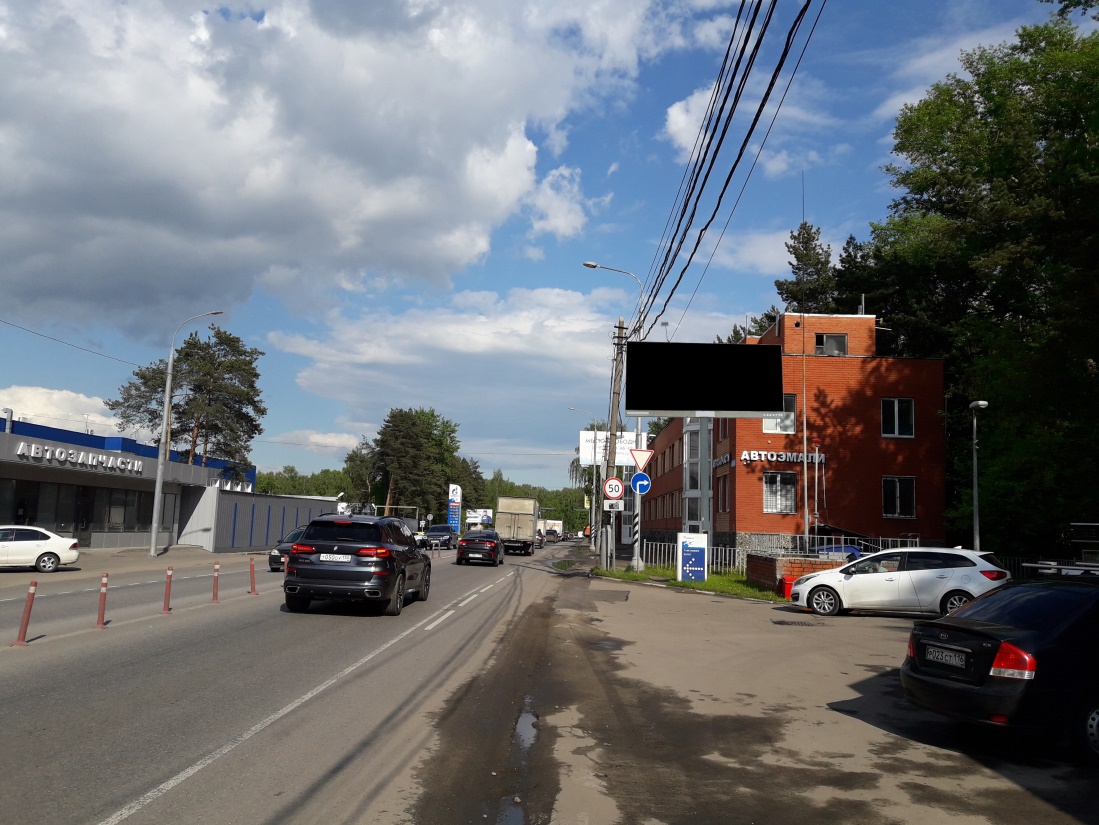 АДРЕСНАЯ ПРОГРАММА УСТАНОВКИ И ЭКСПЛУАТАЦИИРЕКЛАМНЫХ КОНСТРУКЦИЙ№ п.пАдрес установки и эксплуатации РК№ РК на схемеВид РКТип РКРазмер РККол-во сторон РКОбщая площадь инф. поля РК, кв.м.Собственник или законный владелец имущества, к которому присоединяется РК№ п.пАдрес установки и эксплуатации РК№ РК на схемеВид РКТип РКРазмер РККол-во сторон РКОбщая площадь инф. поля РК, кв.м.Собственник или законный владелец имущества, к которому присоединяется РК13Московская область, Люберецкий район, п. Малаховка, Касимовское шоссе, около дома № 6А14отдельно стоящаящит3х6236,00частная30Московская область, г.о. Люберцы, р.п. Томилино, ул. Гаршина, д. 11 (левая сторона по ходу движения из г. Москвы)122отдельно стоящая по индивидуальным проектамстела7,2 х 12,2360,00не разграничена39Московская область, г. Люберцы, ул. Митрофанова, конец д.2 (правая сторона по ходу движения из г. Москвы)142отдельно стоящаящит3х6236,00не разграничена40Московская область, г. Люберцы, ул. Попова, напротив д.13 (правая сторона по ходу движения от Октябрьского проспекта)143отдельно стоящаящит3х6236,00не разграничена45Московская область, г. Люберцы, п/о-3, около д. 65, корп. 2 (левая сторона по ходу движения от Октябрьского проспекта)148отдельно стоящаящит3х6236,00не разграничена58Московская область, г. Люберцы, ул. 8 марта, на пересечении с ул. Каскадная (правая сторона по ходу движения от Октябрьского проспекта)205отдельно стоящаящит3х6236,00не разграничена59Московская область, г. Люберцы, ул. Кирова, д.1 (правая сторона по ходу движения из г. Москва)208отдельно стоящаящит3х6236,00не разграничена60Московская область, г. Люберцы, ул. Инициативная, д.5(правая сторона по ходу движения из г. Москва)209отдельно стоящаящит3х6236,00не разграничена61Московская область, г. Люберцы, ул. Л.Толстого, д.27 (левая сторона по ходу движения из г. Москва)211отдельно стоящаящит3х6236,00не разграничена62Московская область, г. Люберцы, ул. Красногорская, напротив д.2 (правая сторона по ходу движения из г. Москва)212отдельно стоящаящит3х6236,00не разграничена63Московская область, г. Люберцы, ул. Кожуховская, д.11(правая сторона по ходу движения от Октябрьского проспекта)213отдельно стоящаящит3х6236,00не разграничена64Московская область, г. Люберцы, ул. Смирновская, у д.1 по ул. Юбилейная (правая сторона по ходу движения от Октябрьского проспекта)216отдельно стоящаящит3х6236,00не разграничена65Московская область, г. Люберцы, ул. Попова, д.20, пересечение с ул. Урицкого (правая сторона по ходу движения от Октябрьского проспекта)217отдельно стоящаящит3х6236,00не разграничена66Московская область, г. Люберцы, на пересечении ул. Митрофанова и ул. Инициативная (правая сторона по ходу движения из г. Москва)218отдельно стоящаящит3х6236,00не разграничена67Московская область, г. Люберцы, ул. Митрофанова, д.13 (правая сторона по ходу движения из г. Москва)219отдельно стоящаящит3х6236,00не разграничена68Московская область, г. Люберцы, ул. 8 марта на пересечении с ул. Л.Толстого(левая сторона по ходу движения от Октябрьского проспекта)220отдельно стоящаящит3х6236,00не разграничена69Московская область, г. Люберцы, ул. 8 марта, пересечение с ул. Урицкого(левая сторона по ходу движения от Октябрьского проспекта)221отдельно стоящаящит3х6236,00не разграничена158Московская область, г.о. Люберцы, Егорьевское шоссе, 0 км 030 м (правая сторона по ходу движения из Москвы) поз.1418отдельно стоящаящит3х6118,00Управление внутренних дел Люберецкого района170Московская область, г. Люберцы, Октябрьский проспект,д. 53 (левая сторона по ходу движения из г. Москвы)494отдельно стоящая поиндивидуальнымпроектамстела3,0 х 1,529,00не разграничена241Московская область, г.о. Люберцы, мкр. Птицефабрика, к. 5 (правая сторона по ходу движения из Москвы)583отдельно стоящаящит3х6236,00не разграничена249Московская область, г. Люберцы, ул. Попова, д. 1,675отдельно стоящаящит3х6236,00не разграничена251Московская область, г.о. Люберцы, Лыткаринское шоссе, 0км 700м., лево из Москвы678отдельно стоящаящит3х6236,00не разграничена253Московская область, г.о. Люберцы, Лыткаринское шоссе, 1км 960м., лево из Москвы680отдельно стоящаящит3х6236,00не разграничена254Московская область, г. Люберцы, Проспект Победы, перед д. №16/2, право из Москвы681отдельно стоящаящит3х6236,00не разграничена255Московская область, г. Люберцы, Проспект Победы, после д. №18/1, лево из Москвы682отдельно стоящаящит3х6236,00не разграничена320Московская область, г.о. Люберцы, а/д Р105 Егорьевское шоссе, 5км 800 м, рядом АЗС "ЮКОС", слева1000отдельно стоящаящит3х6236,00не разграничена372Московская область, г. Люберцы, пересечение ул.Красная и ул.Октябрьский проспект1131отдельно стоящаяСветодиодный экран3х6118,00частная373Московская область, г.о. Люберцы, д.п. Красково, ул. Карла Маркса, д. 117/211135отдельно стоящаящит3х6236,00частная374Московская область, г.о. Люберцы, д. Марусино, д.3В1136отдельно стоящаящит3х6236,00частная376Московская область, г. Люберцы, около территории Федерального учебно-бытового комбината1138отдельно стоящаящит3х6236,00частная393Московская область, г.о. Люберцы, Новорязанское шоссе, дом 31379отдельно стоящаяситиборд (скроллер)2,7х3,7219,98частная472Московская область, г. Люберцы, между ГСК №9 (ул. 8 Марта) и АЗС "Неотек"1540отдельно стоящаяфлаговая композиция1,5х4212,00частная481Московская область, г.о. Люберцы, рп. Малаховка, ул. Южная, напротив д. 11549отдельно стоящаяситиборд (скроллер)2,7х3,7219,98частная492установлено относительно ориентира, расположенного за пределами участка. Ориентир 24 км Новорязанского шоссе. Участок находится примерно в 40 м от ориентира по направлению на юго-запад. Почтовый адрес ориентира: Московская область, Люберецкий район (поз. 1)1558отдельно стоящаяСветодиодный экран5х152150,00частная493установлено относительно ориентира, расположенного за пределами участка. Ориентир 24 км Новорязанского шоссе. Участок находится примерно в 40 м от ориентира по направлению на юго-запад. Почтовый адрес ориентира: Московская область, Люберецкий район (поз. 1)1559отдельно стоящаяСветодиодный экран5х152150,00частная515Московская область, Люберецкий район, пос. Малаховка, Михневское шоссе, напротив дома №31583отдельно стоящаяСтела1,0х6,0212,00частная516Московская область, г.о. Люберцы, д. Марусино, ул. Заречная, напротив дома № 281584отдельно стоящаяСтела2,1х5,623,83частная517Московская область, г. Люберцы, Комсомольский проспект, участок 3 (под эстакадой)1585отдельно стоящаяОбъемная 3D фигура3,0х2,5215,00частная